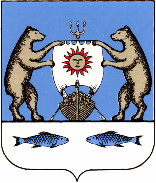 Российская ФедерацияНовгородская область Новгородский районАдминистрация Савинского сельского поселенияПОСТАНОВЛЕНИЕ15.10.2020 г. № 487О предварительных   итогах   социально -экономического развития  Савинскогосельского поселения за 9 месяцев 2020 годаи ожидаемые итоги социально-экономического развития Савинскогосельского  поселения за 2020 год  В целях разработки проекта бюджета Савинского сельского поселения на 2021 год и плановый период 2022 и 2023 годов, в соответствии с требованиями Бюджетного Кодекса Российской Федерации и Положения «О бюджетном процессе в Савинского сельском поселении», утвержденного решением Совета депутатов от 17.03.2017 года № 10, Администрация Савинского сельского поселенияПОСТАНОВЛЯЕТ: 1. Утвердить предварительные итоги социально -   экономического     развития Савинского сельского поселения за 9 месяцев 2020 года и ожидаемые итоги социально - экономического развития Савинского сельского поселения за 2020 год согласно приложения 1 к настоящему постановлению.       2. Опубликовать настоящее постановление в периодическом печатном издании «Савинский вестник» и разместить на официальном сайте Администрации Савинского сельского поселения в информационно - коммуникационной сети «Интернет» по адресу: savinoadm.ru       3. Контроль за исполнением настоящего постановления оставляю за собой.Глава сельского поселения                                  А.В.СысоевПредварительные итоги социально-экономического развитияСавинского сельского поселения Новгородского района за 9 месяцев 2020 года и ожидаемые за 2020 годПредварительные итоги социально-экономического развитияСавинского сельского поселения Новгородского района за 9 месяцев 2020 год и ожидаемые за 2020 год           Основные показатели прогноза социально-экономического развития Савинского сельского поселения на 2020 год и на плановый период 2021 и 2022 годов являются базовыми для разработки бюджета Савинского сельского поселения на 2021 год и на плановый период 2022 и 2023 годов.             При составлении прогноза социально - экономического развития Савинского сельского поселения использованы:-	учетные данные Администрации Савинского сельского поселения;-	другая информация, предоставляемая в установленном законодательством порядке органами государственной власти и местного самоуправления, а также организациями, действующими на территории поселения.Территория муниципального образования  Общая площадь поселения 1000,8 кв.км, что составляет 21,7 % от общей площади Новгородского муниципального района. В том числе Земли с\х назначения –  (21,9 % от общей площади поселения) Земли промышленности –  (0.08 %) Земли населенных пунктов –  (2.37 %) Земли лесного фонда –  (40.4 %) Земли водного фонда –  (25,9%)  Население муниципального образованияЧисленность постоянного населения на 1 января 2020 года составляет 9645 человек.Промышленность        Промышленность Савинского сельского поселения представлена предприятиями ООО «ДК РУС», ОАО «ОКБ Планеты» и ООО «Океан», которые располагаются в п. Волховец - это в 6 км от д. Савино, на территориях прилегающих к городу Великий Новгород. Росту объемов промышленного производства на ближайшую перспективу будет способствовать деятельность предприятий и организаций, направленная на эффективное вложение собственных и привлечение сторонних средств, прежде всего для максимального использования имеющихся мощностей, внедрение высокотехнологичного оборудования, повышение квалификации и производительности труда персонала, что  обеспечит улучшение качества и увеличение количества выпускаемой продукции, а, соответственно, и более быструю экономическую эффективность предприятий.Одно из самых крупных и успешно развивающихся является ООО «ДК РУС», учредителем которого выступает частная компания с ограниченной ответственностью "ПИДЖИ АУТОМОТИВ ХОЛДИНГЗ" (Сингапур)Основные виды деятельности:Производство готовых текстильных изделий - обивка сидений (чехлы) для автомобилей;Среднесписочная численность: 363 работника, из них по данным предприятия 80% женщины. ООО «ДК РУС» планирует увеличение объемов производства на 15-12% ежегодно и увеличение количества рабочих мест на 10% ежегодно.ООО «Океан» - динамично развивающееся предприятие, основным направлением деятельности которого являются переработка рыбы и изготовление салатов. Среднесписочная численность: 170 человек. Сейчас предприятие оснащено новейшим оборудованием и технологиями, позволяющими строго соблюдать санитарные нормы и стандарты качества. ООО «Океан» производит более 200 наименований рыбопродуктов и салатов. Планируется увеличение рабочих мест на 5 % ежегодно.Объем отгруженной продукции ООО «ДК РУС» и ООО «Океан» составляет порядка 11,5% от общего объема отгруженной продукции обрабатывающих производств муниципального района.Основным производителем хлебобулочных изделий остается ООО «Новоселицкий хлеб». Ассортимент хлебобулочных изделий насчитывает более 40 наименований, в том числе и йодсодержащие изделия. Выпуск продукции в целом по району составляет 7,2 тонн в сутки. 3. Сельское хозяйство          На территории поселения располагается сельскохозяйственное предприятие по выращиванию птицы мясных пород, отделение птицеводства в д. Божонка ООО «Новгородский бекон», которое возобновила свою работу в 2014 году в составе компании ООО "Новгородский бекон». За эти годы производство набирало темпы и на 01.01.2020 г. поголовье птицы составило 745,7 тыс.голов, производство мяса в живом весе – 24,7 тыс. тонн, -численность работающих 808 человек.ЗАО «Савино» (д. Савино) специализируется на разведение КРС молочных пород и производстве молока, является племенным репродуктором по разведению черно-пестрой породы, численность работающих составляет 26 человек, содержится 1020 голов крупного рогатого скота, в том числе коров 490 голов. Производство молока в 2018 году - 2675 тонн (30% молока производимого хозяйствами на территории Новгородского муниципального района). 4.Муниципальные программыВ 2020 году решением о бюджете на 2020-2022 годы предусмотрено финансирование 4 муниципальных программ на реализацию которых были выделены средства из бюджета поселения в сумме 58076,9 тыс.рублей1. В рамках реализации Программы «Устойчивое развитие территории Савинского сельского поселения на 2018-2020 годы», выделены средства из бюджета в сумме 57976,7 тыс. руб. ( из средств федерального бюджета -6775,3 тыс.руб., областного бюджета- 29 477,41 тыс.руб, местного бюджета-21904,0 тыс.руб.). Исполнение по муниципальной программе за 9 месяцев 2020 года составило 33 388,7 тыс.руб. или 57,6 % от всех произведенных расходов.         2. На реализацию муниципальной программы «Развитие физической культуры и массового спорта на территории Савинского сельского поселения на 2020-2022 годы» предусмотрены бюджетные средства в сумме 45,8 тыс.руб., процент исполнения за 9 месяцев 2020 года составил 9,4 % что в сумме 4,3 тыс.руб.5. Дорожная деятельность За 9 м. 2020 г. заключены муниципальные контракты на ремонт автомобильных дорог общего пользования местного значения на общую сумму 21058,0 тыс.руб.На содержание автомобильных дорог общего пользования местного значения затрачено 1116,9 тыс. руб. 37,1 % от утвержденных бюджетных назначений за 2020 год.В 2019 году в поселении запущен региональный проект «Дорога к дому», предполагающий приведение в нормативное состояние покрытия улиц и дорог между поселениями, в рамках которого запланированы некапиталоемкие работы, то есть ремонт уже существующих объектов улично-дорожной сети. Большая часть голосов была отдана за включение дороги д. Александровское ул. А. Невского, д. Савино ул. Речная, д. Новониколаевское, д. Сопки ул. Героев, д. Новониколаевское от дома №2 до дома №50.Площадь ремонта составила-  4,353 кв.м. Стоимость проекта составила 15239,2 тыс. рублей.6. БлагоустройствоЗа    9 мес.2020 профинансированы следующие мероприятия:   - ремонт и содержание сетей уличного освещения;- работа по спиливанию опасных фаутных деревьев- окос травы на общественных территориях- завершение работ по оформлению в муниципальную собственность гражданских кладбищ, расположенных на территории поселения;- содержание, работы по приведению в порядок территории воинских захоронений;- мероприятия по благоустройству и улучшению санитарного содержания населенных пунктов Савинского сельского поселения (ликвидация несанкционированных свалок) По итогам конкурсного отбора ППМИ-2020 проект «Весёлый городок» I этап (Устройство универсальной спортивной площадки с детским комплексом и местом проведения культурно-массовых мероприятий в д.Хутынь) получил сертификат на сумму 1200,0 тыс.рублей. Источники финансирования мероприятий проекта:        Согласно конкурсной заявки типология проекта - организация благоустройства территории поселения в соответствии с утвержденными правилами благоустройства. Площадка «Веселый городок» будет использоваться всесезонно. Летом - это игровая площадка с песочницей, качелями с спортивными тренажерами и снарядами для отдыха и физического развития, для проведения культурно-массовых мероприятий на воздухе. В зиму она будет являться уголком детского творчества, где дети смогут под руководством взрослых строить снежные фигуры и ледяную горку.       Реализация проекта местных инициатив граждан в соответствии с решением собрания членов ТОС «Соседи» ул.Новая, д.Божонка- установка ограждения у дома №27 -102,0 тыс.рублей         Между Комитетом по внутренней политике Новгородской области и Администрацией Савинского сельского поселения заключено соглашение на предоставление денежных средств в сумме 338 тыс.руб. на реализацию проекта «Добрые дела». Средства направлены на обустройство детской площадки в д.Мшага и установку спортивных тренажеров  в д.Божонка.2.2.4 Создание и обустройство детской игровой площадки в д. Слутка - 455,0 тыс.рублей.7. Молодежная политика и оздоровление детей, культура, физическая культура        Учреждения культуры являются автономными и финансируются за счет средств бюджета сельского поселения. Расходы на содержание домов культуры составляют 25,1 процента от общего объема расходов бюджета поселения. Бюджетные ассигнования на 2020 год выделены в сумме 13030,7 тыс.рублей.По разделу «Культура и кинематография» в рамках муниципальной программы «Устойчивое развитие территории Савинского сельского поселения на 2018-2020 годы» предусмотрены расходы на бюджетные инвестиции в объеме 100,0 тыс.рублей на мероприятия по строительству сельского дома культуры в д.Новоселицы.       Постановлением Правительства Российской Федерации от 31 мая 2019 года №696 утверждена программа «Комплексное развитие сельских территорий на 2020-2025 годы». Госпрограмма включает в себя три ведомственные целевые программы, в их числе и программу «Современный облик сельских территорий».В комиссию Минсельхоза России по отбору проектов для участия в данной ведомственной программе были представлены четыре проекта комплексного развития сельских территорий.Протоколом заседания комиссии МСХ РФ по организации и проведению отбора проектов, а также по оценке эффективного использования субсидий от 15.11.2019 №ОЛ-10-92 утвержден перечень отобранных к реализации проектов. От Новгородской области в перечень вошли следующие проекты комплексного развития сельских агломераций:р.п. Крестцы Крестецкого городского поселения Крестецкого муниципального района -  реконструкция культурно-досугового центра и капитальный ремонт МАОУ «СОШ №2;деревня Савино Савинского сельского поселения Новгородского муниципального района - капитальный ремонт МАОУ «Основная общеобразовательная школа» и капитальный ремонт МАУ «Савинский сельский Дом культуры», деревень Чечулино и Подберезье Трубичинского сельского поселения Новгородского муниципального района – капитальный ремонт МАОУ «Средняя общеобразовательная школа в д. Подберезье, капитальный ремонт МАУ «Чечулинский районный Центр фольклора и досуга», строительство плоскостного  спортивного сооружения в д. Подберезье. Реализация проекта будет осуществляется на принципах софинансирования: 77 процентов - из федерального бюджета, 23 процента - из областного, а также деньги местных бюджетов и внебюджетные средства (сумма субсидии составила 8542,4 тыс.рублей)    В рамках нацпроекта «Культура» реализуются проект   на строительство объекта «Сельский дом культуры н 182 места по адресу: Новгородская область, Новгородский район, д.Новоселицы, ул.Центральная здание 110 Г» Исполнение бюджета сельского поселения за 9 м.2020 г.           Бюджет Савинского сельского поселения на 2020 год утвержден решением Совета депутатов Савинского сельского поселения от 23 декабря 2020 года №20 «О бюджете Савинского сельского поселения на 2020 год и плановый период 2021 и 2022 годов» в сумме 55533,4 тыс. рублей по доходам и расходам соответственно, с дефицитом 0,00 рублей       Показатели исполнения бюджета за 9 месяцев 2020 года характеризуются следующими данными, указанными в таблице №1                      (Таблица №1)В сравнении с уточненным планом 2020 года и сопоставимым отчетным периодом 2019 года, исполнение доходной части бюджета за 9 месяцев 2020 года представлено в Таблице №2Согласно данным отчета об исполнении бюджета Савинского сельского поселения за 9 месяцев 2020 года план по собственным доходам бюджета (налоговые и неналоговые доходы) исполнен в объеме 53,8 % годовых бюджетных назначений. По сравнению с аналогичным периодом 2019 года собственных доходов поступило на 895,55 тыс. рублей больше. (Таблица №2)Налоговые доходы бюджета поселения за 9 месяцев 2020 года составили 13884,8 тыс. руб. или 53,8% от годового объема уточненных налоговых поступлений. За аналогичный период 2019 года поступило на 240,86 тыс. рублей меньше.Неналоговые доходы бюджета в отчетном периоде составили 139,9 тыс. рублей что на 505,5 тыс. рублей меньше объема налоговых поступлений в   бюджет поселения за аналогичный период 2019 года. Уменьшение объема неналоговых доходов связано с поступлением в бюджет поселения, имеющий разовый(непостоянный)характер а именно в 2019 году в бюджет поступили средства от реализации имущества находящегося в муниципальной собственности в сумме 370,4 тыс. рублей и от продажи земельных участков в сумме 206,4 тыс. рублей.Безвозмездные поступления в бюджет поселения за 9 месяцев 2020 года составили 30014,2 тыс. рублей или 60,5 процента от уточненного годового объема безвозмездных поступлений. Исполнение бюджета поселения по расходам осуществляется согласно решению о бюджете Савинского сельского поселения на 2019 -2021 годы, с соответствии со сводной бюджетной росписью и на основании принятых нормативно правовых актов, устанавливающих расходные обязательства поселения. Исполнение расходной части бюджета поселения за 9 месяцев приведены в (Таблице № 3)        Расходная часть бюджета за 9 месяцев 2020 года исполнена на 60 % к уточненному годовому плану по расходам. Наименьший показатель исполнения расходов сложился по разделам 07 «Образование»11 «Физическая культура»В структуре расходов бюджета поселения за 9 месяцев 2020 года наиболее значительный удельный вес занимают расходы на 0500 Жилищно-коммунальное хозяйство, 0400 Дорожное хозяйство 0801 Культура, кинематографияПоказателиединица измеренияОтчет 20199 м. 2020 отчет2020 оценка 1.Территория муниципального образования1.Территория муниципального образования1.Территория муниципального образования1.Территория муниципального образования1.Территория муниципального образованияКоличество населенных пунктовед.505050Общая площадь муниципального образования в т.ч.Кв. км1000,91000,891000,9Земли населенных пунктовга4 494,04 494,04494,0Земли с/х назначенияга22 092,022 092,022 092,0Земли промышленностига668,33668,33668,33Земли лесного фондага71 430,3471 430,3471 430,34Земли водного фондага2 579,822 579,822 579,822.Население муниципального образования2.Население муниципального образования2.Население муниципального образования2.Население муниципального образования2.Население муниципального образованияЧисленность постоянного населения (среднегодовая) - всегочел.9 5809 6459 6453.Имущество находящееся в муниципальной собственности3.Имущество находящееся в муниципальной собственности3.Имущество находящееся в муниципальной собственности3.Имущество находящееся в муниципальной собственности3.Имущество находящееся в муниципальной собственностиСтоимость основных фондов находящихся в распоряжении муниципального образования  муниципального нежилого фондатыс.руб.6 309,26 309,26 309,24.Производственная деятельность и обслуживание населения4.Производственная деятельность и обслуживание населения4.Производственная деятельность и обслуживание населения4.Производственная деятельность и обслуживание населения4.Производственная деятельность и обслуживание населенияМФЦед222Столовые учебных заведений, организаций, промышленных предприятийед555Предприятия промышленности и сельского хозяйстваед.393944Управляющие компании ед.555ТСЖед222Хлебопекарниед111Рестораны, кафе, барыед.777Баниед.222в них местместо555555Парикмахерские и косметические услугиед111Лесничествоед111Сельское хозяйствоСельское хозяйствоСельское хозяйствоСельское хозяйствоСельское хозяйствоПосевная площадьга1 4661 4661 466картофеляга11141861,41861,4овощейга352671,9671,9КРС( в живом весе)Тыс.т.38,282323Поголовье птицы бойлера(голов)Тыс.800,0745,7745,7Строительство и капитальный ремонтКоличество выданных разрешений на строительствоед.24026260Количество выданных разрешений на ввод объектов в эксплуатацию при осуществлении строительства, реконструкции, капитального ремонта объектов капитального строительстваед.111Ввод в действие жильяКв.м. общей площади17 735,21749023000Дорожная деятельностьПротяженных автомобильных дорог общего пользования местного значения,км153,6169,355169,355Общая протяженность уличной сетикм168,8168,8168,8Количество автомобильных дорогЕд.258258258Общая протяженность освещенных частей улиц, проездовкм.68,368,368,3Развитие малого предпринимательстваКрестьянские(фермерские)хозяйстваед.888Коммунальное хозяйствоКвартальные котельныеед.666Очистные сооружения(ВОС)ед222Биологические очистные станции(БОС)ед222Канализационные насосные станции(КНС)ед333Скважиныед555Протяженность сетей теплоснабжениякм14497,614497,614497,6Протяженность сетей водоотведениякм2,22,22,2Протяженность сетей электроснабжениякм3120,163120,163120,16Протяженность сетей газоснабжениякм68,968,968,9Общая площадь жилых помещенийтыс.м2401,1401,1401,1Количество многоквартирных домовед.474747Количество квартиред.169316931693Потребительский рынокОтпущено горячего водоснабжениятыс.Гкал.4,454,404,47Отпущено тепловой энергиитыс.Гкал.20,9321,021,09Отпущено воды потребителям в годтыс.м3138,80144,0144,4Места захоронения Ед.181818Социальная и инженерная инфраструктура сельского поселения Жилищный фонд всего, в т.ч.тыс.м2379,4379,4379,4Частныйтыс.м2362,7362,7362,7государственный тыс.м21,41,41,4муниципальныйтыс.м215,315,315,3Благоустройство жилого фондаводопроводом в т.ч.централизованнымтыс.м211074,111074,111074,1канализацией в т.ч.централизованнымтыс.м295,370,695,370,695,370,6центральным отоплением в т.ч.централизованнымтыс.м2175,568,2175,568,2175,568,2Горячим водоснабжением в т.ч.централизованнымтыс.м269,364,369,364,369,364,3Газом в т.ч.централизованнымтыс.м2146,2175,5175,5ОбразованиеДошкольное образованиеДетские садыед.222Обособленные подразделения(филиалы)ед.111Число мест в учреждениях дошкольного образованияед.332332332Среднее общее образованиеШколы общеобразовательныеед.333Число мест в общеобразовательных учрежденияхед.122412241224ЗдравоохранениеВрачебные амбулаторииед222Фельдшерско-акушерский пунктед777Аптечный пунктед.111Детские оздоровительные лагеряед222ТорговляКоличество объектов розничной торговли в т.ч.ед.424141Автолавкиед222Площадь торговых площадей м2м21 969,911 969,911 969,91СвязьПочтовые отделения ФГУП «Почта Росси»ед433Филиалы банка	ед111Организация досуга и обеспечение жителей поселения услугами Культура и спортДома культурыед222Обособленные подразделения(филиалы)ед555Численность работников всех специальностейед.364141Творческие коллективы ед/чел6/577/608/61Детские школы искусствед111Библиотекиед444ДОХОДЫтыс рубНаименованиеРзПр201920202020Умен./ увел к плану 2019г% выполнение% выполнен к 2019гНаименованиеРзПрфакт исполненплан ожидаемое исполнениеУмен./ увел к плану 2019г% выполнение% выполнен к 2019гНалоговые и неналоговые доходы26885,7029537,2029311,40-225,899109Налог на доходы физических лиц1954,702315,902315,900100118Единый сельскохозяйственный налог2,502,7027,6024,910221104Акцизы4888,205843,605500,00-343,694113Земельный налог16027,2018000,0018000,000100112Налог на имущество физических лиц3328,003270,003270,00010098Государственная пошлина11,4018,0018,000100158Доходы полученные от арендной платы50,9066,0066,000100130Доходы от продажи материальных активов576,800,0000Прочие поступления46,0021,00113,9092,9542248Безвозмездные поступления4162050049,73500500,27100120Дотации на выравнивание бюджетной обеспеченности14310,413278,0313278,30,2710093Субвенция на осуществление первичного воинского учета,мусор430,54624620100107Межбюджетные трансферты157,3824,2824,20100524Субсидии26501,835125,535125,50100133Прочие безвозмездные поступления2203603600100164Всего68505,779586,9379361,4-225,53100116Расходытыс рубНаименованиеРзПр201920202020умень увел к плану 2020г% выполнения% выполн к 2019 гНаименованиеРзПрфакт исполненплан ожидаемое исполнениеумень увел к плану 2020г% выполнения% выполн к 2019 гОбщегосударственные вопросы017 579,109 272,519 269,51-3,0099,97122,30Глава муниципального образования01021 521,601 462,001 462,000,00100,0096,08Функционирование местных администраций01045 898,007 357,607 357,600,00100,00124,75Обеспечение деятельности органов финансового надзора0106139,30147,91147,910,00100,00106,18Обеспечение проведения выборов и референдумов0107257,800,000,00Резервные фонды01113,000,00-3,000,00Другие общегосударственные вопросы011320,20302,00302,000,00100,001 495,05Национальная оборона02198,80223,40223,400,00100,00112,37Осуществление первичного воинского учета0203198,80223,40223,400,00100,00112,37Национальная безопасность03213,10287,80287,800,00100,00135,05Обеспечение пожарной безопасности0310213,10287,80287,800,00100,00135,05Национальная экономика0431 007,3032 696,9031 696,00-1 000,90196,93157,24Дорожное хозяйство040930 824,6032 596,9031 596,00-1 000,9096,93102,50Другие вопросы в области национальной экономики0412182,70100,00100,000,00100,0054,73Жилищно-коммунальное хозяйство0520 915,9015 366,5015 366,500,00100,0073,47Жилищное хозяйство0501852,50296,60296,600,00100,0034,79Коммунальное хозяйство0502355,40270,00270,000,00100,0075,97Благоустройство050319 708,0014 799,9014 799,900,00100,0075,10Образование0740,0030,0030,000,00100,0075,00Профессиональная подготовка070527,0017,0017,000,00100,0062,96Молодежная политика070713,0013,0013,000,00100,00100,00Повышение квалификации0709Культура0815 631,2022 041,6022 041,600,00100,00141,01Мероприятия в сфере культуры080115 631,2022 041,6022 041,600,00100,00141,01Здравоохранение09103,00103,000,00100,00Санитарно-эпидемиологическое благополучие0907103,00103,000,00100,00Социальная политика10955,701 051,001 051,500,50100,05110,02Пенсионное обеспечение1001955,701 051,001 051,500,50100,05110,02Физическая культура и спорт11489,002 340,802 340,800,00100,00478,69Физическая культура1101489,002 340,802 340,800,00100,00478,69Итого77 030,1083 413,5182 410,11-1 003,40996,941 405,16№п/п№п/п№п/пЦелевые показатели 9 месяцев 2019 года9 месяцев 2019 года9 месяцев 2020 года9 месяцев 2020 года111Общая протяженность автомобильных дорог общего пользования местного значения153,6153,6169,355169,355222Протяженность автомобильных дорог общего пользования местного значения, не соответствующих нормативным требованиям, км.60,260,246,1646,16333Протяженность отремонтированных автомобильных дорог общего пользования местного значения12,912,914,0414,04444Протяженность паспортизированных автомобильных дорог общего пользования местного значения (на сколько км автомобильных дорог получено свидетельство о государственной регистрации прав собственности)15,43515,4353,83,8Ремонт автомобильных дорог местного значения 9 месяцев 2020 годаРемонт автомобильных дорог местного значения 9 месяцев 2020 годаРемонт автомобильных дорог местного значения 9 месяцев 2020 годаРемонт автомобильных дорог местного значения 9 месяцев 2020 годаРемонт автомобильных дорог местного значения 9 месяцев 2020 годаРемонт автомобильных дорог местного значения 9 месяцев 2020 годаРемонт автомобильных дорог местного значения 9 месяцев 2020 годаРемонт автомобильных дорог местного значения 9 месяцев 2020 года№ п/п№ п/пНаименование направления расходования средств, наименование объектовНаименование направления расходования средств, наименование объектовНаименование направления расходования средств, наименование объектовМощность по проектно-сметной документации, км/м2 Мощность по проектно-сметной документации, км/м2 Плановое значение целевого показателя результативности использования субсидий - площадь поверхности автомобильных дорог и искусственных сооружений на них, приведенных в нормативное состояние, за счет субсидии (м 2)№ п/п№ п/пНаименование направления расходования средств, наименование объектовНаименование направления расходования средств, наименование объектовНаименование направления расходования средств, наименование объектовМощность по проектно-сметной документации, км/м2 Мощность по проектно-сметной документации, км/м2 Плановое значение целевого показателя результативности использования субсидий - площадь поверхности автомобильных дорог и искусственных сооружений на них, приведенных в нормативное состояние, за счет субсидии (м 2)№ п/п№ п/пНаименование направления расходования средств, наименование объектовНаименование направления расходования средств, наименование объектовНаименование направления расходования средств, наименование объектовМощность по проектно-сметной документации, км/м2 Мощность по проектно-сметной документации, км/м2 Плановое значение целевого показателя результативности использования субсидий - площадь поверхности автомобильных дорог и искусственных сооружений на них, приведенных в нормативное состояние, за счет субсидии (м 2)№ п/п№ п/пНаименование направления расходования средств, наименование объектовНаименование направления расходования средств, наименование объектовНаименование направления расходования средств, наименование объектовМощность по проектно-сметной документации, км/м2 Мощность по проектно-сметной документации, км/м2 Плановое значение целевого показателя результативности использования субсидий - площадь поверхности автомобильных дорог и искусственных сооружений на них, приведенных в нормативное состояние, за счет субсидии (м 2)№ п/п№ п/пНаименование направления расходования средств, наименование объектовНаименование направления расходования средств, наименование объектовНаименование направления расходования средств, наименование объектовМощность по проектно-сметной документации, км/м2 Мощность по проектно-сметной документации, км/м2 Плановое значение целевого показателя результативности использования субсидий - площадь поверхности автомобильных дорог и искусственных сооружений на них, приведенных в нормативное состояние, за счет субсидии (м 2)11222334IIВсегоВсегоВсего11,1568/42108,211,1568/42108,242108,2IIРемонт:Ремонт:Ремонт:6,8035/268696,8035/2686926869д. Сперанская Мыза ул. Культурнаяд. Сперанская Мыза ул. Культурнаяд. Сперанская Мыза ул. Культурная0,464/27840,464/27842784д. Сперанская Мыза ул. Парковаяд. Сперанская Мыза ул. Парковаяд. Сперанская Мыза ул. Парковая0,312/18720,312/18721872д. Шолохово ул. Солнечнаяд. Шолохово ул. Солнечнаяд. Шолохово ул. Солнечная0,461/18440,461/18441844д. Шолохово ул. Ивановскаяд. Шолохово ул. Ивановскаяд. Шолохово ул. Ивановская0,463/18520,463/18521852д. Дубровка ул. Леснаяд. Дубровка ул. Леснаяд. Дубровка ул. Лесная0,215/752,50,215/752,5752,5д. Зарелье ул. Полеваяд. Зарелье ул. Полеваяд. Зарелье ул. Полевая0,203/710,50,203/710,5710,5д. Ушерско до д. №26д. Ушерско до д. №26д. Ушерско до д. №260,162/5670,162/567567д. Хутынь ул. Звездная (продолжение)д. Хутынь ул. Звездная (продолжение)д. Хутынь ул. Звездная (продолжение)0,175/787,50,175/787,5787,5д. Хутынь ул. Микешина М.О.д. Хутынь ул. Микешина М.О.д. Хутынь ул. Микешина М.О.0,251/878,50,251/878,5878,5д. Хутынь ул. Весенняяд. Хутынь ул. Весенняяд. Хутынь ул. Весенняя0,225/9000,225/900900д. Хутынь ул. Весенняя (продолжение)д. Хутынь ул. Весенняя (продолжение)д. Хутынь ул. Весенняя (продолжение)0,188/7520,188/752752д. Хутынь ул. Орловскаяд. Хутынь ул. Орловскаяд. Хутынь ул. Орловская0,223/8920,223/892892д. Кирилловское Сельцо ул. Светлаяд. Кирилловское Сельцо ул. Светлаяд. Кирилловское Сельцо ул. Светлая0,289/1011,50,289/1011,51011,5д. Кирилловское Сельцо ул. Леснаяд. Кирилловское Сельцо ул. Леснаяд. Кирилловское Сельцо ул. Лесная0,194/6790,194/679679д. Кунинод. Кунинод. Кунино0,622/21770,622/21772177д. Слуткад. Слуткад. Слутка0,7135/26590,7135/26592659д. Сперанская Мыза ул. Молодежнаяд. Сперанская Мыза ул. Молодежнаяд. Сперанская Мыза ул. Молодежная1,393/4875,51,393/4875,54875,5д. Губаревод. Губаревод. Губарево0,250/8750,250/875875IIIIРемонт автомобильных дорог общего пользования местного значения "Дорога к дому"Ремонт автомобильных дорог общего пользования местного значения "Дорога к дому"Ремонт автомобильных дорог общего пользования местного значения "Дорога к дому"4,3533/15239,24,3533/15239,215239,2IIIIд. Александровское ул. А. Невскогод. Александровское ул. А. Невскогод. Александровское ул. А. Невского1,128/3385,71,128/3385,73385,7IIIIд. Савино ул. Речнаяд. Савино ул. Речнаяд. Савино ул. Речная0,9043/3617,20,9043/3617,23617,2IIIIд. Новониколаевскоед. Новониколаевскоед. Новониколаевское0,800/28000,800/28002800IIIIд. Сопки ул. Героевд. Сопки ул. Героевд. Сопки ул. Героев0,656/26250,656/26252625IIIIд. Новониколаевское от дома №2 до дома №50д. Новониколаевское от дома №2 до дома №50д. Новониколаевское от дома №2 до дома №500,865/2811,30,865/2811,32811,3IIIВсегоиз них:Всегоиз них:Всегоиз них:Всегоиз них:2,8836/17984,72,8836/17984,72,8836IIIКапитальный ремонт автомобильных дорог местного значения Капитальный ремонт автомобильных дорог местного значения Капитальный ремонт автомобильных дорог местного значения Капитальный ремонт автомобильных дорог местного значения 1,1676/11092,21,1676/11092,21,1676IIIв т.ч. пообъектно: 
д. Шолохово ул. Каштановая 1в т.ч. пообъектно: 
д. Шолохово ул. Каштановая 1в т.ч. пообъектно: 
д. Шолохово ул. Каштановая 1в т.ч. пообъектно: 
д. Шолохово ул. Каштановая 10,5792/5502,40,5792/5502,40,5792IIIд. Шолохово ул. Каштановая 2д. Шолохово ул. Каштановая 2д. Шолохово ул. Каштановая 2д. Шолохово ул. Каштановая 20,5884/5589,80,5884/5589,80,5884IVРемонт автомобильных дорог местного значения                    в т.ч. пообъектно:Ремонт автомобильных дорог местного значения                    в т.ч. пообъектно:Ремонт автомобильных дорог местного значения                    в т.ч. пообъектно:Ремонт автомобильных дорог местного значения                    в т.ч. пообъектно:1,716/6892,51,716/6892,51,716IVд. Плашкино ул. Первомайскаяд. Плашкино ул. Первомайскаяд. Плашкино ул. Первомайскаяд. Плашкино ул. Первомайская0,685/34250,685/34250,685IVд. Шолохово ул. Полеваяд. Шолохово ул. Полеваяд. Шолохово ул. Полеваяд. Шолохово ул. Полевая0,326/11410,326/11410,326IVд. Божонка ул. Строителейд. Божонка ул. Строителейд. Божонка ул. Строителейд. Божонка ул. Строителей0,285/940,50,285/940,50,285IVд. Ушерско до дома №11д. Ушерско до дома №11д. Ушерско до дома №11д. Ушерско до дома №110,420/13860,420/13860,420ПоказателиУточненный бюджет поселения2020 год9 м. 2019 отчет 9 м.2020 отчетПроцент исполнения (%)Темп роста 2019/2020(%)Организация уличного освещения10 373,18 036,29 026,587,012,3Озеленение территории поселения900,01063,8275,830,625,9Организация ритуальных услуг и содержание мест захоронения400,0400,048,612,112,1- ликвидация несанкционированных свалок;-прочистка (устройство) водоотводных канав; -ремонт детских площадок- предотвращением влияния ухудшения экономической ситуации на развитие отраслей экономики, с профилактикой и устранением последствий распространения коронавирусной инфекции999,1686,2899,390,0131,0Бюджет поселения  (не менее 10 % от суммы субсидии) 735,0Население (денежные поступления от жителей, не менее 
5 % от  суммы субсидии)240,0Спонсоры (денежные поступления от юридических лиц, индивидуальных предпринимателей и т.д.)74,9Субсидия из областного бюджета на реализацию приоритетного проекта поддержки местных инициатив1200,0 ИТОГО2294,9Показатели Первоначальный утвержденный бюджет Уточненный бюджет поселения Изменения в плановых показателяхИсполнениеИсполнение уточненного бюджета (процент)Доходы55533,479103,1+23569,743899,055,5Расходы55533,482212,9+26679,549304,360Дефицит/профицит (-/+)0,0-3 109,8--5405,3-ПоказателиУточненный план 2020Исполнение Исполнение Процент (%)исполнения Темп роста 2020/2019 (%)ПоказателиУточненный план 20209 м.2019 г.9 м.2020 гПроцент (%)исполнения Темп роста 2020/2019 (%)123345Доходы79103,0933 237,6943899,055,5132,0Налог на доходы физических лиц2315,91 465,721141,149,077,8Акцизы5843,63 625,723855,866,0106,3ЕСХН2,72,4621,0777,8853,6Налог на имущество физических лиц3270,01 061,49698,621,465,8Земельный налог18000,07 312,557995,844,4109,3Государственная пошлина за нотариальные действия18,08,794,726,153,4Аренда имущества66,038,9053,881,5138,3Платные услуги 21,012,96,330,048,8Доходы от продажи материальных и нематериальных активов-576,83--Штрафы, санкции, возмещение ущерба -8,075,1-Итого собственных доходов 29537,1914 125,6613884,853,898,3Безвозмездные поступления 49565,919 112,0030014,260,5157,04ПоказателиУточненный план 2020Исполнение 9 месяцев Исполнение 9 месяцев Процент (%)исполнения Темп роста 2020/2019 (%)ПоказателиУточненный план 20202019 г.2020 гПроцент (%)исполнения Темп роста 2020/2019 (%)12334501. Общегосударственные расходы9272,55 842,95537,86094,802. Национальная оборона202,2133,12128,663,696,603.Нац. безопасность и правоохран. деят-ть, обеспеч. пожарн. безопасности287,8136,36215,074,7157,704. Дорожное хозяйство32696,915 989,5822174,967,8138,705. Жилищно-коммунальное хозяйство14656,611 739,6011213,876,595,507. Образование23,012,601,77,413,508. Культура, кинематография22041,611531.799239,541,980,110. Социальная политика1051,5711,71788,675110,811. Физическая культура и спорт 1980,8287,04,30,21,5Расходы бюджета, всего82212,946 384,7549304,360106,3